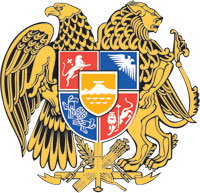 ՀԱՅԱՍՏԱՆԻ  ՀԱՆՐԱՊԵՏՈՒԹՅԱՆ  ԿԱՌԱՎԱՐՈՒԹՅՈՒՆՈ  Ր  Ո  Շ  Ո Ւ  Մ9 մարտի 2023 թվականի N          -ՆՀԱՅԱՍՏԱՆԻ ՀԱՆՐԱՊԵՏՈՒԹՅԱՆ ԿԱՌԱՎԱՐՈՒԹՅԱՆ 2015 ԹՎԱԿԱՆԻ ՀՈԿՏԵՄԲԵՐԻ 1-Ի N 1125-Ն ՈՐՈՇՄԱՆ ՄԵՋ ՓՈՓՈԽՈՒԹՅՈՒՆՆԵՐ ԵՎ ԼՐԱՑՈՒՄՆԵՐ ԿԱՏԱՐԵԼՈՒ Մ Ա Ս Ի Ն-----------------------------------------------------------------------------------Հիմք ընդունելով «Նորմատիվ իրավական ակտերի մասին» Հայաստանի Հանրապետության օրենքի 34-րդ հոդվածը՝ Հայաստանի Հանրապետության կառավարությունը   ո ր ո շ ու մ   է.1. Հայաստանի Հանրապետության կառավարության 2015 թվականի հոկտեմբերի 1-ի «Անմաքս առևտրի խանութ ապրանքների մուտքագրման և դրանց իրացման հաշվառման, ինչպես նաև մաքսային մարմիններ այդ ապրանքների վերաբերյալ հաշվետվություններ ներկայացնելու կարգը սահմանելու մասին» N 1125-Ն որոշման (այսուհետ՝ որոշում) մեջ կատարել հետևյալ փոփոխությունները և լրացումները՝1) որոշման նախաբանում «48-րդ հոդվածի 6-րդ մասին» բառերը փոխարինել «286-րդ հոդվածի 6-րդ մասին» բառերով.2) որոշման վերնագիրը, որոշման 1-ին կետը, որոշմամբ հաստատված կարգի (այսուհետ՝ կարգ) վերնագիրը և կարգի 1-ին կետը հաշվառման բառից հետո լրացնել (ընդգրկման) բառով.3) կարգի 1-ին կետում «Մաքսային միության մաքսային օրենսգրքի մասին» 2009 թվականի նոյեմբերի 27-ի պայմանագրով» բառերը փոխարինել «Եվրասիական տնտեսական միության մաքսային օրենսգրքի մասին» 2017 թվականի ապրիլի 11-ի պայմանագրով» բառերով.4) կարգի 2-րդ կետը շարադրել հետևյալ խմբագրությամբ՝2. Անմաքս առևտրի խանութի տիրապետողների ռեեստրում հաշվառվելու օրվանից սկսած անմաքս առևտրի խանութի տիրապետողը (այսուհետ` տիրապետող) վարում է անմաքս առևտրի խանութ ապրանքների մուտքագրման և դրանց իրացման հաշվառումը և յուրաքանչյուր եռամսյակի համար, մինչև այդ եռամսյակին հաջորդող ամսվա 20-ը ներառյալ, Պետական եկամուտների կոմիտեի կողմից հաստատված ձևով հաշվետվություն է ներկայացնում այն մաքսային մարմին, որի գործունեության տարածքում գտնվում է անմաքս առևտրի խանութը, որում ներառվում են տեղեկություններ անմաքս առևտրի խանութ ապրանքների մուտքագրման, դրանց իրացման և անմաքս առևտրի խանութում ապրանքների մնացորդների վերաբերյալ։.5) կարգի 3-րդ, 5-րդ և 7-րդ կետերում «կազմակերպիչ» բառը և դրա համապատասխան հոլովաձևերը փոխարինել «տիրապետող» բառով և դրա համապատասխան հոլովաձևերով.6) կարգը լրացնել նոր՝ հետևյալ բովանդակությամբ 8-րդ կետով՝ 8. Նույն տիրապետողին պատկանող երկու և ավելի անմաքս առևտրի խանութների առկայության դեպքում տիրապետողը սույն կարգով սահմանված հաշվետվությունը ներկայացնում է առանձին՝ յուրաքանչյուր անմաքս առևտրի խանութի համար։։2. Սույն որոշումն ուժի մեջ է մտնում պաշտոնական հրապարակմանը հաջորդող օրվանից:ՀԱՅԱՍՏԱՆԻ ՀԱՆՐԱՊԵՏՈՒԹՅԱՆ                           ՎԱՐՉԱՊԵՏ			                                Ն. ՓԱՇԻՆՅԱՆ   Երևան